OŚWIADCZENIE CZŁONKA KAPITUŁY PLEBISCYTU 
„POZNANIANKA ROKU 2019”Oświadczam, że:Zgadzam się uczestniczyć w pracach Kapituły.Spełniam wymagania formalne zawarte w Regulaminie Plebiscytu w zakresie uczestnictwa 
w pracach Kapitały Plebiscytu:w Plebiscycie na „Poznaniankę Roku 2019” nie została zgłoszona moja  kandydatura bądź kandydatura moich krewnych i powinowatych do drugiego stopnia ani osób związanych ze mną z tytułu przysposobienia, opieki lub kurateli *;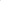 w Plebiscycie na „Poznaniankę Roku 2019” nie została zgłoszona kandydatura mojej małżonki** bądź kandydatura  moich krewnych i powinowatych do drugiego stopnia ani osób związanych ze mną z tytułu przysposobienia, opieki lub kurateli.Zobowiązuję się wypełniać moje obowiązki w sposób uczciwy i bezstronny zgodnie 
z Regulaminem Plebiscytu.W razie zmiany jakiejkolwiek informacji podanej w niniejszym oświadczeniu zobowiązuję się do poinformowania o zaistniałej zmianie w terminie najpóźniej 3 dni od zajścia zmian na adres e-mail: poznanianka@um.poznan.pl.Przyjmuję do wiadomości, że moje dane osobowe w zakresie imienia i nazwiska oraz nazwy grupy, którą reprezentuję, będą podane do wiadomości publicznej, w tym umieszczone 
w Internecie na stronie Biuletynu Informacji Publicznej Miasta Poznania oraz w serwisach informacyjnych Miasta Poznania. * dotyczy zgłoszeń dokonywanych przez kobiety** dotyczy zgłoszeń dokonywanych przez mężczyznDane osobowe:Imię i nazwisko:………………………………………………………………………………………………….....Numer telefonu, e-mail:…………………………………………………………………………………………………….Reprezentowana grupa/instytucja………………………………………………………………………………………………….....……………………………………                                   …………………………………………….                 Data i miejscowość                                                                                         Podpis Zgodnie z art. 13 ust. 1 i ust. 2 ogólnego rozporządzenia o ochronie danych osobowych z dnia 27 kwietnia 2016 r. informujemy, iż:Administratorem Pani/Pana danych osobowych jest Prezydent Miasta Poznania z siedzibą przy placu Kolegiackim 17, 61-841 Poznań.Wyznaczono inspektora ochrony danych, z którym można się kontaktować poprzez e-mail:  iod@um.poznan.pl lub pisemnie na adres: plac Kolegiacki 17, 61-841 Poznań.Pani/Pana dane będą przetwarzane w celu wykonania zadania realizowanego w interesie publicznym, zgodnie 
z uprawnieniem wynikającym z ustawy z dnia 8 marca 1990 r. o samorządzie gminnym, którym jest wdrażanie programów pobudzania aktywności obywatelskiej i promocja gminy.Dane po zrealizowaniu celu, dla którego zostały zebrane, będą przetwarzane do celów archiwalnych 
i przechowywane przez okres niezbędny do zrealizowania przepisów dotyczących archiwizowania danych obowiązujących u Administratora. Osoby, których dane dotyczą, mają prawo do:dostępu do swoich danych osobowych,żądania sprostowania danych, które są nieprawidłowe,wniesienia sprzeciwu wobec przetwarzania danych – z przyczyn związanych ze szczególną sytuacją osób, których dane są przetwarzane,żądania usunięcia danych, gdy:dane nie są już niezbędne do celów, do których zostały zebrane,dane przetwarzane są niezgodnie z prawem,po wniesieniu sprzeciwu, jeśli nie występują nadrzędne prawnie uzasadnione podstawy przetwarzania,żądania ograniczenia przetwarzania, gdy:osoby te kwestionują prawidłowość danych,przetwarzanie jest niezgodne z prawem, a osoby te sprzeciwiają się usunięciu danych,Administrator nie potrzebuje już danych osobowych do celów przetwarzania, ale są one potrzebne osobom, których dane dotyczą, do ustalenia, dochodzenia lub obrony roszczeń,osoby te wniosły sprzeciw wobec przetwarzania danych – do czasu stwierdzenia nadrzędnych interesów Administratora nad podstawę takiego sprzeciwu. Ma Pani/Pan prawo do wniesienia skargi do organu nadzorczego, którym jest Prezes Urzędu Ochrony Danych Osobowych. Podanie danych osobowych jest dobrowolne, ale niezbędne do wzięcia udziału w pracach Kapituły.Dane osobowe nie będą przetwarzane w sposób opierający się wyłącznie na zautomatyzowanym przetwarzaniu, 
w tym profilowaniu.